MAHALAKSHMI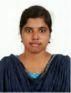 Email: mahalakshmi.375209@2freemail.com 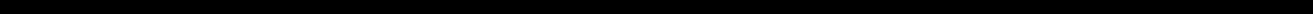 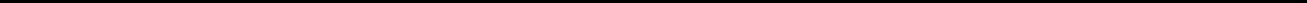 PROFESSIONALSUMMARYTo pursue a challenging career and be part of a progressive organization that gives scope to enhance my knowledge, skills and to reach the pinnacle in the software field with sheer determination, dedication and hard work.SKILLS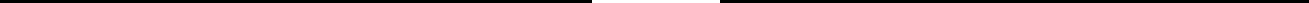 Software Skills : C, C++, Asp.Net, PHP, Swift(IOS) Back-End : SQL Server, MySQL, MS Access, Realm Computer Skills : MS Word, Excel, PowerPoint, Outlook, Access, Project Soft Skills : Fast learner, Self-motivated, Team liaison, Conflict resolution, Extremely organised, Client assessment and analysis, Excellent attention to detail WORK HISTORY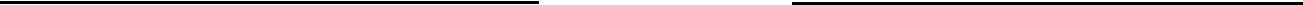 iOS App Developer (July/15 - February/17) Aumkii WebSolutions - Tirunelveli, Tamilnadu,India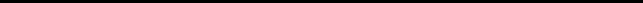 OfficeAdministrator (March/17 - July/17) Pleastar IT Solutions - Tirunelveli,Tamilnadu, India.Quickly became a trusted iOS App Developer known for “can-do” attitude, flexibility and high-quality work.Job Roles : Developing and Publishing iOS apps, using various SDK, Web Services(JSON), HTTP Methods(etc.,). Published Appstore links:MSurance https://itunes.apple.com/in/app/msurance/id1148518724?mt=8 , LUK https://itunes.apple.com/in/app/luk/id971815890?mt=8 EDUCATION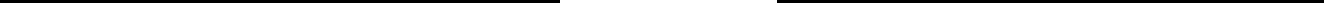 Master of Computer Applications(MCA) - 2015National Engineering College - Tamilnadu,IndiaPercentage Scored - 83.4%Bachelor of Science (Information Technology) - 2013Dr. N.G.PArts and Science College - Tamilnadu,IndiaPercentage Scored - 76.45%Higher Secondary School(+2) - 2010Chinmaya Vidhyalaya Matric Hr Sec School - Tamilnadu,IndiaPercentage Scored - 72%PASSPORTDETAILS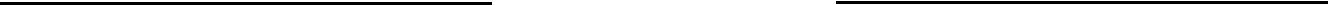 Passport Valid Through : 12/07/2027 VisaStatus : VisitingVisa VisaValid Till : 27/01/2018 PERSONAL INFORMATION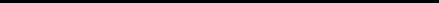 Name : MahalakshmiDate of Birth : 02/05/1993Gender : FemaleNationality : IndianMarital Status : MarriedLanguages known : Tamil(S,R,W), English(S,R,W) Hindi(R,W)Personal Traits: Leadership skills, Self-Confidence ,Optimism and Hard Working.DECLARATION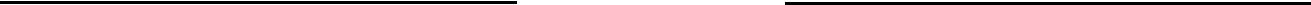 I hereby declare that all the details furnished above are true to the best ofmy knowledge and belief.[MAHALAKSHMI]